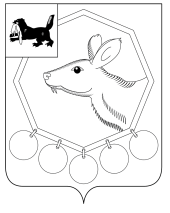             РОССИЙСКАЯ  ФЕДЕРАЦИЯ                                                             ИРКУТСКАЯ ОБЛАСТЬМУНИЦИПАЛЬНОЕ ОБРАЗОВАНИЕ «БАЯНДАЕВСКИЙ РАЙОН»ПОСТАНОВЛЕНИЕ МЭРА от_24 июля_  2014 г. № _139_      			                     			с. БаяндайО мерах по реализации Федерального законаот 23.02.2013г. №15-ФЗ «Об охране здоровья гражданот воздействия окружающего табачного дыма и последствийпотребления табака»       Во исполнение  Федерального закона от 23.02.2013 №15-ФЗ «Об охране здоровья граждан  от воздействия окружающего табачного дыма и последствий потребления табака», руководствуясь со ст.ст.33,48 Устава муниципального образования «Баяндаевский район»,Постановляю:1.Запретить курения табака: - на территориях и в помещениях, предназначенных для оказания образовательных услуг, услуг учреждениями культуры, услуг в области физической культуры и спорта;- в помещениях, предназначенных для предоставления бытовых услуг, услуг торговли, общественного питания, помещениях рынков, в нестационарных торговых объектах;- в помещениях, занятых органами местного самоуправления;- на рабочих местах и в рабочих зонах, организованных в помещениях;2.Запретить розничную торговлю  табачной продукцией:- на территориях и в помещениях, предназначенных для оказания образовательных услуг, услуг учреждениями культуры, услуг в области физической культуры и спорта, в помещениях, занятых  органами местного самоуправления;-на расстоянии менее чем сто метров по прямой линии без учета искусственных и естественных преград от ближайшей точки, граничащей с территорией, предназначенной для оказания образовательных услуг;-несовершеннолетним и несовершеннолетними, потребления табака несовершеннолетними,    а также вовлечения детей в процесс потребления табака;- с содержанием менее 20 штук в каждой упаковке, поштучно.3. Рекомендовать индивидуальным предпринимателям,  юридическим лицам, осуществляющим свою деятельность на территории Баяндаевского района принять меры, направленные на охрану здоровья граждан от воздействия окружающего табачного дыма и последствий потребления табака. 4. Настоящее  постановление подлежит официальному опубликованию в районной газете «Заря» и размещению на официальном сайте  МО «Баяндаевский район» в информационно-телекоммуникационной сети "Интернет".                                                                                                                                                   Мэр                                                                                                         муниципального образования                                                                                                                     «Баяндаевский район»                                                                                                                                   А.П. ТабинаевШодорова Л.А.91217